„Mein schönstes Weihnachtslied“	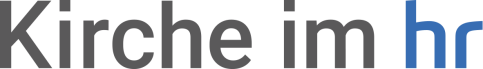 hr4 Gottesdienst am Zweiten Weihnachtstag, 26. Dezember 2022, 10.05 - 11.00 Uhr aus der Evangelischen Heiliggeistkirche in Frankfurt  
Am Zweiten Weihnachtstag, dem 26. Dezember 2022, überträgt hr4 live ab 10.05 Uhr den Gottesdienst aus der evangelischen Heiliggeistkirche in Frankfurt (Foto). Pfarrer Martin Vorländer (Foto) predigt und gestaltet den Gottesdienst zusammen mit hr4 Moderator Hermann Hillebrand (Foto) und Prädikantin Dore Struckmeier-Schubert. Weihnachtslieder, die das Herz öffnen Es gibt Weihnachtslieder, da geht das Herz auf. Sie sind oft mit einer kostbaren Erfahrung verbunden: Als Kind vor der Bescherung, beim ersten Weihnachten mit der oder dem Liebsten oder in einer schwierigen Lebenslage, in der ein Weihnachtslied neue Hoffnung geschenkt hat. Die gesungene Botschaft von Jesu Geburt zum Heil und Frieden für alle Menschen steht im Mittelpunkt des Gottesdienstes.  Die hr4 Hörerinnen und Hörer sind am Ersten Advent im Radio aufgerufen, ihr schönstes Weihnachtslied zu nennen und ihre Geschichte damit zu erzählen. Zwei davon sind im Gottesdienst zu hören. Dazu kommt die Predigt von Pfarrer Martin Vorländer über eines seiner liebsten Weihnachtslieder „Es ist ein Ros‘ entsprungen“. Die Hörerinnen und Hörer können sich außerdem auf „O du fröhliche“ und das englische Weihnachtslied „Hark the Herald angels sing“ freuen. Die Musik steht im MittelpunktBei „Mein schönstes Weihnachtslied“ als Gottesdienst-Thema steht natürlich die Musik im Mittelpunkt. Die Wunschlieder der Hörerinnen und Hörer und weitere Lieder singt das junge Quartett Anna Magdalena Risser, Aaron Paul Schmitt, David Christian Sixt und Clara Wacker. Die Leitung hat Kantor Gerald Ssebudde, der auch Klavier spielt. Akim Köker spielt Horn, dessen füllig-warmer Ton einen weihnachtlichen Akzent setzt. Organist an der Hauptorgel der Heiliggeistkirche mit ihrem festlichen Klang ist Frank Hoffmann.Ein Gottesdienst, ganz auf Hörerinnen und Hörer abgestimmtDie Hörerinnen und Hörer sind in diesem hr4 Gottesdienst die Gemeinde, die sich vor dem Gottesdienst mit ihren Liedwünschen und Gebeten beteiligen und nach dem Gottesdienst anrufen, wenn sie möchten. Die Heiliggeistkirche in der Frankfurter Innenstadt (Foto) hat keine Gemeinde vor Ort. In der Kirche feiern die Mitwirkenden mit den Hörenden am Radio. Gesprächsmöglichkeit am Telefon Nach dem Gottesdienst können Hörerinnen und Hörer von 11 bis 13 Uhr anrufen und mit Pfarrer Vorländer sowie einem Seelsorge-Team sprechen. Die Nummer ist 0 69 / 9 21 07 - 333. Nachlesen und NachhörenDie Predigt zum Lesen und das Audio zum Hören finden Interessierte auf www.hr4.de und auf www.kirche-im-hr.de. Fotos zum Download und Bildquellen Hier finden Sie diese Pressemeldung sowie Pressefotos zum Download: https://www.kirche-im-hr.de/presse/ Foto Hermann Hillebrand © HR – honorarfrei. Verwendung nur im Zusammenhang mit einem redaktionellen Beitrag über Sendungen oder Aktivitäten des Hessischen Rundfunks, seiner Personen oder seiner Einrichtungen bei Nennung "Bild: HR" . Andere Verwendung nur nach Absprache. HR/Pressestelle 069/155 -4954. Foto Pfarrer Martin Vorländer © Medienhaus der EKHN/Karsten Fink;Foto Evangelische Heiliggeistkirche Frankfurt © Evangelische Kirche in Frankfurt und Offenbach. Alle Fotos honorarfrei, Verwendung nur im Zusammenhang mit redaktionellen Beiträgen über Aktivitäten und Sendungen der Evangelischen Rundfunkarbeit.Verantwortlich: Pfarrerin Heidrun Dörken, Evangelische Senderbeauftragte für den Hessischen Rundfunk, Telefon 0 69 / 9 21 07 – 210, h.doerken@ev-medienhaus.de   www.kirche-im-hr.de  